OBEC BRNÍŘOV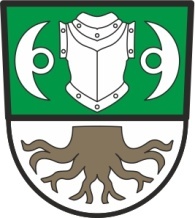 S t a n o v e n ípočtu členů zastupitelstva na volební období 2018-2022Zastupitelstvo Obce Brnířov stanovilo usnesením č. 352 ze dne 25. 6. 2018 v souladu s § 67 a 68 zákona č. 128/2000 Sb., o obcích, pro volební období 2018-2022 počet členů zastupitelstva:9 členůV  Brnířově 27. 6. 2018                                                                                     Zdeněk Šup                                                                                     starosta obce  